Inschrijfformulier huurwoning	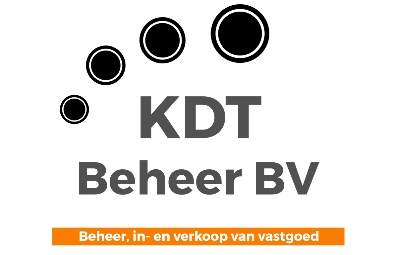 Gegevens gewenste huurwoning:AanvragerPartner / medeaanvrager S.v.p. de volgende zaken meesturen met uw inschrijfformulier:Kopie identiteitsbewijs (voor- en achterkant) of kopie paspoortMinimaal 3 recente salarisstroken met bijbehorende bijschrijvingen of uittreksel uit handelsregister De door u verstrekte gegevens op dit inschrijfformulier worden opgenomen in onze administratie. Tevens zullen wij aan de hand van deze gegevens een risicoanalyse uit voeren die betrekking heeft op het betalingsgedrag van aanvrager en/of partner/medeaanvrager.U kunt dit inschrijfformulier inclusief bijlagen e-mailen naar: verhuur@kdtbeheer.nlLukt dat niet? Dan kunt u per post alle documenten versturen naar:KDT Beheer B.V.T.a.v afdeling verhuurAluminiumstraat 972718 RB ZoetermeerAdres van de woning/appartementGewenste ingangsdatumReden van verhuizingGezinssamenstellingNaam                                                                                                       O man  O vrouwGeboortedatumAdresPostcode en plaatsTelefoonE-mailUw huidige woonruimteO huurwoning   O koopwoning   O inwonendBeroep / functieIn dienst sindsNaam werkgeverSoort contractBruto jaarinkomen€Andere inkomsten€                            per maand/jaar(alimentatie, uitkering, e.d.)Heeft u te maken gehad met de WSNP of faillissement?O nee O ja   Naam                                                                                                       O man  O vrouwGeboortedatumAdresPostcode en plaatsTelefoonE-mailUw huidige woonruimteO huurwoning   O koopwoning   O inwonendBeroep / functieIn dienst sindsNaam werkgeverSoort contractBruto jaarinkomen€Andere inkomsten€                            per maand/jaar(alimentatie, uitkering, e.d.)Heeft u te maken gehad met de WSNP of faillissement?O ja   O nee